 Fluxo de Tela >>  Alertas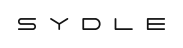 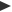 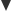 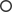 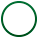 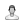 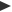 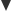 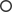 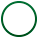 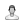 https://secure.sydle.com/seed/cm/presentation/core/process/print/ProcessPrintData	1/1